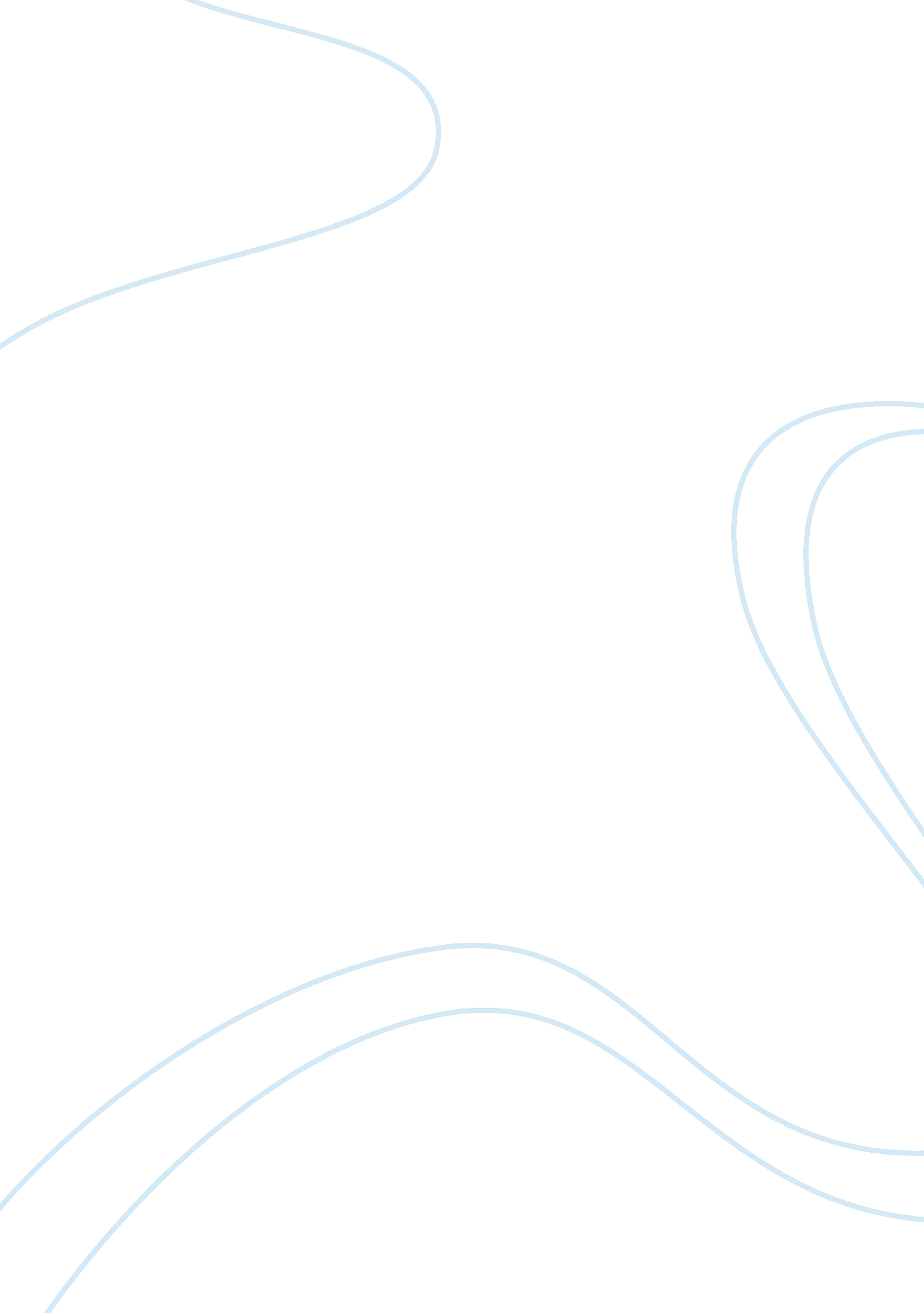 Respect in work placeBusiness, Management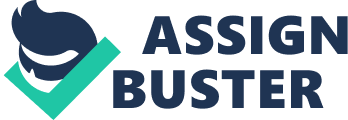 Client’s 21 September Respect in Workplace Several employers are no longer kind to employees, they misbehave with their employees and some even resort to physical violence against them. This is a very serious issue which needs to be sorted out sooner rather than later. 
Respecting the employees will always motivate them and this would lead to their overall satisfaction and they will work with dedication. It is the right of an employee to be treated with dignity and respect; this is the most basic thing which every employee completely deserves. 
“ What is respect in the workplace? Respect is kindness given to employees, co-workers, and/or bosses. Respect is also treating people the same, with dignity, and the same way you would want to be treated. Respect makes employees feel valued for what they do. Without respect workers will feel as though they are as though they are not valued and unimportant. This can affect their self-esteem, self-worth, and cause lower production rates.” (How to give Respect) 
It is very important to respect everyone, overall job satisfaction can only be achieved when the employees feel wanted and they will feel wanted only when they are respected and treated really well. It hardly takes much to respect an individual; it comes effortlessly to some people while some others have to work really hard on it. At the end of the day everyone should be happy only then can an organization become successful. 
Works Cited 
How to give Respect (2011). Respect in the Workplace. N. p Web. 